Whitemoor Academy -  Assessment Results -2017 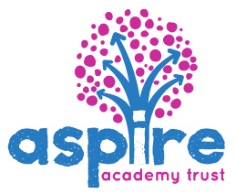 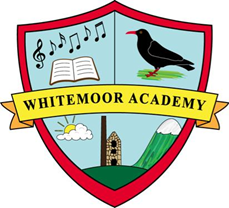 Early Years Phonics Screening Year 1  Key Stage 1  2017WhitemoorNationalGood level of Development 80 %80 %71% EYFS Score   35.3 35.334.5 Phonics Year 1WhitemoorNationalExpected Standard  88% 88%81% KS1 Working within the end of KS1 expectations and above Working within the end of KS1 expectations and above Working within the end of KS1 expectations and above Working within the end of KS1 expectations and above Working at a greater depth within the end of KS1 expectations  Working at a greater depth within the end of KS1 expectations  Working at a greater depth within the end of KS1 expectations  Working at a greater depth within the end of KS1 expectations  Whitemoor National WhitemoorNational  Reading  92%92%92%76% 24 %24 %24 %25% Writing  83%83%83%68%  21% 21% 21%16% Maths  92%92%92%75%  24% 24% 24%21% 